Учитель: Байбекова Татьяна РавилевнаУМК "Школа России"Предмет: Математика Класс:1"Г"Тип урока: Изучение нового материала  Цель: формировать понятия "уменьшить на..." увеличить на..."Задачи: Воспитывать умение слушать и слышать учителя.Знакомство с терминами «увеличить на» «уменьшить на».Совершенствовать вычислительные навыки; совершенствовать навыки сравнивать длины отрезковРазвивать логическое мышление.Этап урокаДеятельность учителяДеятельность учащихсяУУДI. Орг.моментСегодня на уроке, мы с вами познакомимся с новыми понятиями "увеличить на..." уменьшить на..."А в этом нам поможет, угадайте ктоЗимой белый, а летом-серый.Сегодняшний гость, нам принес много заданий. (показывает конверт с заданиями)ЗаяцЛичностные: самоопределениеРегулятивные: контроль, саморегуляцияПознавательные: постановка учебной целиII. Актуализация опорных знаний1. Заполнение домикаИтак, первое задание. Математический домик.Какая цифра записана на крыше?Давайте вспомним, как образуется число 10.10Личностные: самоопределениеРегулятивные: контроль, саморегуляция, коррекцияПознавательные: выделение необходимой информации, анализКоммуникативные: умение выстраивать диалогическую и монологическую речь2. Проверка вычислительных навыков.А вот еще один наш очень хороший знакомый -  медведь.Он совершенно забыл, как правильно решать примеры. Давайте ему напомним. У вас на столах лежат карточки. раскрасьте в соответствии с получившейся цифрой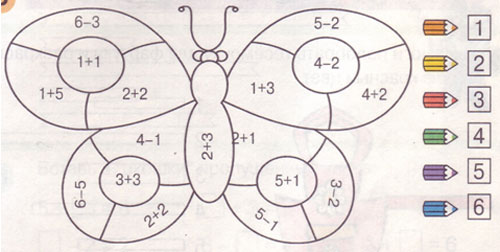 Личностные: самоопределениеРегулятивные: контроль, саморегуляция, коррекцияПознавательные: структуирование знанийФизкультминуткаРегулятивные: контроль, саморегуляцияIII. Усвоение ЗУНПосмотрите, сколько клубничек нашел зайчик?А сколько медведь?Сколько всего клубничек?Как нам это записать? Выложите это у себяКакой знак использовали?Что значит сделали?Говорят: "Увеличить на..."На сколько клубничек у медведя больше?Как записать? Выложите у себяЧто сделали?Говорят: "Уменьшить на..."3583+5=8ПлюсУвеличилиНа 25-3=2УменьшилиЛичностные: самоопределениеРегулятивные: контроль, саморегуляция, коррекцияПознавательные: выделение необходимой информации, анализ, подведение под понятие, сравнениеКоммуникативные: умение выстраивать диалогическую и монологическую речь, контроль деятельности партнера2. Работа по учебнику с. 68Следующее задание от ЗайчикаЧто вы можете сказать про ласточки?Сколько было?Сколько улетело?Значит что сделали?А сколько прилетело?Что сделали?Молодцы, справились с заданием.91Уменьшили на 12Увеличили на 2Личностные: самоопределениеРегулятивные: контроль, саморегуляция, коррекцияПознавательные: стуктуирование знанийКоммуникативные: умение выстраивать диалогическую и монологическую речь, контроль деятельности партнера3. Сравнение длин отрезковА теперь Зайчик хочет узнать, умеете ли вы измерять длину отрезков?Измерьте длины отрезков.Длина красного отрезка?Длина зеленого?Синего?Какой отрезок самый короткий?На сколько он короче красного?А синеного?Что вы можете сказать про синий и красный отрезки?Что нужно сделать с синим отрезком, чтобы он был короче или длиннее красного?Думаю, нашему гостю понравилось выполнение этого задания9 см6 см9 смЗеленыйНа 3 смНа 3 смОни равныУвеличить или уменьшить на...Личностные: самоопределениеРегулятивные: контроль, саморегуляция, коррекцияПознавательные: выделение необходимой информации, аанализ, сравнениеКоммуникативные: умение выстраивать диалогическую и монологическую речь, контроль деятельности партнера4. Выполнение заданий рабочей тетради с. 25А теперь, Зайчик приготовил вам задания в тетради на с. 25Кто нарисован?Сколько их на правой картинке? А на левой?Соотнесите рисунки и записиСледующее задание: сделайте рисунок к записи.А теперь посмотрим, как вы усвоили понятия "увеличить на...""уменьшить на..."Увеличьте на 1 числа : 3, 6, 8, 5, 7Уменьшите на 1 числа: 4, 9, 10, 7, 8Раскрасьте бусинки 1 -  красная, 2 -  синие, 1 - красная, 2 - синие. Подсчитайте количество красных, синих и общее количество бусинокБабочки574,7,9,6,83,8,9,6,74, 6, 10Личностные: самоопределениеРегулятивные: контроль, саморегуляция, коррекцияПознавательные: выделение необходимой информации, анализ, сравнение, моделированиеКоммуникативные: умение выстраивать диалогическую и монологическую речь, контроль деятельности партнера5. Пропедевтика темы "Задача"Зайчик, хочет проверить, умеете ли вы составлять задачиСоставим задачи по картинкам с. 69Сколько больших тарелок? Сколько маленьких?Сколько всего тарелок?Какую задачу можем составить?Сколько кефира?Сколько зачеркнуто?Сколько стало?Какую задачу составим?336Составляют задачи431Составляют задачуЛичностные: самоопределениеРегулятивные: контроль, саморегуляция, коррекцияПознавательные: выделение необходимой информации, моделирование, осознанное построение речевого высказыванияКоммуникативные: умение выстраивать диалогическую и монологическую речь, контроль деятельности партнера6. Построение отрезкаЗайчик, попросил Сашу начертить отрезок  длиной 6 см.Аня продолжила этот отрезок на 1 см.Какой длины стал отрезок?Начертите его7 смЧертятЛичностные: самоопределениеРегулятивные: контроль, саморегуляция, коррекцияПознавательные: выделение необходимой информации, анализIV. РефлексияРаботают по схеме незаконченных предложений:Я узнал(а)...Я понял(а)....У меня получилось...Мне понравилось....Делают выводЛичностные: смыслообразованиеРегулятивные: контроль, коррекция, саморегуляцияПознавательные: рефлексияКоммуникативные: умение выстраивать диалогическую и монологическую речь